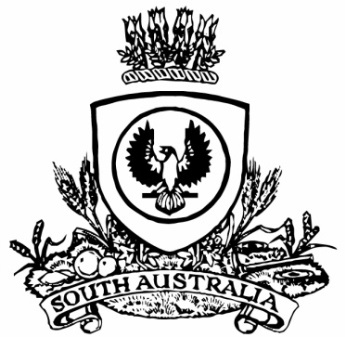 THE SOUTH AUSTRALIANGOVERNMENT GAZETTEPublished by AuthorityAdelaide, Thursday, 22 April 2021ContentsGovernor’s InstrumentsAppointmentsDepartment of the Premier and CabinetAdelaide, 22 April 2021His Excellency the Governor in Executive Council has been pleased to appoint the undermentioned to the Police Superannuation Board, pursuant to the provisions of the Police Superannuation Act 1990:Member: from 2 June 2021 until 1 June 2024Ferdinand Walter PitDeputy Member: from 2 June 2021 until 1 June 2024Neil Severn Smith (Deputy to Pit)By command,Steven Spence MarshallPremierT&F21/022CSDepartment of the Premier and CabinetAdelaide, 22 April 2021His Excellency the Governor in Executive Council has been pleased to appoint Penelope Ann Croser to the position of State Courts Administrator for a term of three years commencing on 15 June 2021 and expiring on 14 June 2024 - pursuant to section 16 of the Courts Administration Act 1993.By command,Steven Spence MarshallPremierAGO0050-21CSProclamationsSouth AustraliaConstitution (Legislative Council Casual Vacancy) Proclamation 2021under section 13 of the Constitution Act 1934Preamble1	A seat of a member of the Legislative Council has become vacant by virtue of the resignation of the Honourable Mark Charles Parnell MLC.2	A person must be chosen to occupy the vacant seat by an assembly of the members of both Houses of Parliament.3	It is necessary to make provision in relation to the constitution and proceedings of that assembly.1—Short titleThis proclamation may be cited as the Constitution (Legislative Council Casual Vacancy) Proclamation 2021.2—CommencementThis proclamation comes into operation on the day on which it is made.3—Provisions relating to the assembly of membersThe following provisions apply in relation to the constitution and proceedings of an assembly of the members of both Houses of Parliament to choose a person to occupy the vacant seat in the Legislative Council caused by the resignation of the Honourable Mark Charles Parnell MLC:	(a)	the assembly will meet at 10:00 am on Tuesday, 4 May 2021 at the Legislative Council Chamber;	(b)	the Honourable John Samuel Letts Dawkins MLC is appointed to preside over the assembly;	(c)	Christopher David Schwarz is appointed to be clerk of the assembly;	(d)	the following rules are to be observed at the assembly and applied as the method by which the decision of the assembly will be evidenced:	(i)	the presiding officer will take the chair;	(ii)	the clerk of the assembly will read this proclamation;	(iii)	the presiding officer will invite nominations for the vacant seat from the members of the assembly;	(iv)	nominations will first be made without debate;	(v)	a nomination will not be accepted by the presiding officer unless—	(A)	the nomination is seconded; and	(B)	the person nominated is a person who can lawfully be chosen by the assembly to occupy the vacancy;	(vi)	when it appears that no further nominations are to be made, the members making the nominations, the members seconding the nominations and any other members of the assembly may speak if they desire;	(vii)	when members have concluded their remarks, a ballot will be taken if necessary;	(viii)	the presiding officer will announce to the assembly the name of the person chosen to occupy the vacant seat;	(ix)	the President of the Legislative Council must be informed in writing of the decision of the assembly and notice of the decision must be published in the Gazette.Made by the Governorwith the advice and consent of the Executive Councilon 22 April 2021RegulationsSouth AustraliaRetail and Commercial Leases (Prescribed Lessee) 
Variation Regulations 2021under the Retail and Commercial Leases Act 1995ContentsPart 1—Preliminary1	Short title2	Commencement3	Variation provisionsPart 2—Variation of Retail and Commercial Leases Regulations 20104	Variation of regulation 4—Exclusions from application of ActPart 1—Preliminary1—Short titleThese regulations may be cited as the Retail and Commercial Leases (Prescribed Lessee) Variation Regulations 2021.2—CommencementThese regulations come into operation on the day on which they are made.3—Variation provisionsIn these regulations, a provision under a heading referring to the variation of specified regulations varies the regulations so specified.Part 2—Variation of Retail and Commercial Leases Regulations 20104—Variation of regulation 4—Exclusions from application of ActRegulation 4—before subregulation (2) insert:	(1)	Pursuant to section 4(2)(g)(ii) of the Act, in respect of a lessor who is a municipal or district council or other authority with the powers and functions of local government, a lessee who is a party to a lease under which the amount of rent payable under the lease does not exceed $50 000 per annum (exclusive of GST) and who—	(a)	is registered under the Australian Charities and Not-for-profits Commission Act 2012 of the Commonwealth; or	(b)	is an entity that is not carried on for the purposes of profit or gain to its individual members and that is, by the terms of its constitution, prohibited from making any distribution, whether in money, property or otherwise, to its members; or	(c)	uses the premises the subject of the lease for the provision of health, welfare, community, cultural, sporting or recreational services on a non-commercial basis,is prescribed for the purposes of section 4(2)(g) of the Act.Note—As required by section 10AA(2) of the Subordinate Legislation Act 1978, the Minister has certified that, in the Minister's opinion, it is necessary or appropriate that these regulations come into operation as set out in these regulations.Made by the Governorwith the advice and consent of the Executive Councilon 22 April 2021No 42 of 2021State Government InstrumentsDevelopment Act 1993Section 46(4)Whalers Way Orbital Launch ComplexPreambleOn 29 August 2019 by notice in the Gazette at page 3132 the Minister for Planning made a declaration under Section 46(1) of the Development Act 1993 in relation to the staged establishment and operation of an orbital space launch facility at Allotment 101 at Whalers Way, Sleaford.NoticePURSUANT to Section 46(4) of the Development Act 1993, I vary the Declaration as follows:1.	Insert within Schedule 1 a new paragraph after paragraph (f)“But Excluding:(a)	Development for the purposes of establishing and carrying out three test rocket launches up until 31 December 2021.”The varied Declaration is set out in full in the Schedule.Dated: 20 April 2021Hon Vickie Chapman MPMinister for Planning and Local GovernmentSchedule—Varied DeclarationPreambleSubsection (1) of Section 46 of the Development Act 1993, allows the Minister for Planning and local Government to apply that section to a specified kind of development or project if the Minister is of the opinion that a declaration under that section is appropriate or necessary for the proper assessment of development or a project of major environmental, social or economic importance.NoticePURSUANT to Section 46(1)(a) of the Development Act 1993, being of the opinion that a declaration under Section 46 of the Act is appropriate for the proper assessment of a development of major environmental, and social and economic importance, I declare that Section 46 of the Act applies to any development of a kind specified in Schedule 1, in that part of the State specified in Schedule 2:Schedule 1Specified Kinds of DevelopmentDevelopment directly associated with the staged establishment and operation of an orbital space launch facility at Whalers Way, Sleaford (land as described in Schedule 2), being 25 kilometres south-west of Port Lincoln on Eyre Peninsula, including any or all of the following elements:(a)	all activities and works associated with the construction and operation of an orbital space launch facility, and associated infrastructure, in that part of the State specified in Schedule 2, including:(i)	launch pads;(ii)	assembly facilities (both temporary and permanent);(iii)	secure block houses, blast walls and firing bunkers;(iv)	lightening rods and anemometer towers;(v)	propellant (liquid, hybrid and solid) storage;(vi)	diesel power generators and solar arrays; (vii)	bunding for blast wave deflection;(viii)	office, laboratory and research related facilities;(ix)	visitor viewing facilities; and(x)	road transport access;(b)	any change in the use of land associated with any development within the ambit of paragraphs (a);(c)	the undertaking of works for the purposes of, or otherwise related to; roads, parking, stormwater, water supply, fuel storage, power supply, telecommunications, fire suppression, perimeter fencing and effluent treatment in connection with the development; (d)	any associated excavation and filling of land;(e)	the division of land by lease associated with the development; and(f)	any related or ancillary development associated with the development within the ambit of preceding paragraphs.But Excluding:(a)	Development for the purposes of establishing and carrying out three test rocket launches up until 31 December 2021.Schedule 2Location of DevelopmentThe following part of the State is specified for the purposes of Schedule 1:(a)	Allotment 101 in Deposited Plan 71437, Hundred of Sleaford, Certificate of Title Volume 5993, Folio 374.Dated: 20 April 2021Hon Vickie Chapman MPMinister for Planning and Local GovernmentEducation And Children’s Services Regulations 2020Notice of Policy by the Minister for EducationPURSUANT to Regulation 12(1) of the Education and Children’s Services Regulations 2020, I, the Minister for Education publish the following Capacity Management Plan for the purposes of the enrolment of a child at Adelaide Botanic High School:CAPACITY MANAGEMENT PLANAdelaide Botanic High SchoolThis Capacity Management Plan sets out the conditions for enrolment at Adelaide Botanic High School (“the school”).Adelaide Botanic High School zoneA school zone is a defined area from which the school accepts its core intake of students. From the start of the 2020 school year, Adelaide Botanic High School operates a shared school zone with Adelaide High School, within the area bounded by:The entire suburbs of Prospect, Nailsworth, Collinswood, Walkerville, Medindie Gardens, Medindie, Thorngate, Fitzroy, North Adelaide, Adelaide, Gilberton, Hackney, College Park, Stepney, Maylands, Everard Park, Ashford, Keswick, Mile End South, Keswick Terminal, Thebarton, Hindmarsh, Brompton, Bowden and Ovingham.The part suburbs of St Peters (properties located to the south west of Winchester Street), Wayville (properties located to the west of the Adelaide to Glenelg tram line), Goodwood (properties located to the west of the Adelaide to Glenelg tram line), Forestville (properties located to the west of the Adelaide to Glenelg tram line) and Mile End (properties located to the east of South Road).Families living in the shared school zone wishing to enrol their children at Adelaide Botanic High School may be directed to Adelaide High School if capacity is reached in specific year levels or the year level is not currently available.An online map and a search tool to indicate if an applicant’s home address is within the school zone is available at https://www.education.sa.gov.au/findaschool.Student Enrolment NumbersDue to the transition of Year 7 to High School there will be an intake of Year 7 and Year 8 students in 2022. From 2023 onwards Year 7 will be the only intake year level.Year 7The student enrolment ceiling for Year 7 in 2022 is limited to 208, unless there are more applications that have met the enrolment criteria below. If there are more than 208 applications for enrolment that have met the criteria for enrolment below, applicants living in the school zone may be shared with Adelaide High School.Year 8The student enrolment ceiling for year 8 in 2022 is limited to 208, unless there are more applications that have met the enrolment criteria below. If there are more than 208 applications for enrolment that have met the criteria for enrolment below, applicants living in the school zone may be shared with Adelaide High School.Selective entry special interest programThe maximum number of out of zone enrolments to the school’s selective entry special interest program is limited at year 7 (and year 8 in 2022) as follows:•	Year 7—20 Health and Sciences (STEM) pathway•	Year 8—20 Health and Sciences (STEM) pathwaySelective entry numbers are included in the Year 7 (and Year 8 in 2022) enrolment ceiling of 208 students. Entries to the program are subject to the eligibility requirements published by the school, available from: https://abhs.sa.edu.au/International Education ProgramNo International Education Program places will be offered at the school.Enrolment Criteria—By Year LevelYEAR LEVEL: 7 (and 8 in 2022)Applications for enrolment from parents of prospective Year 7 (and Year 8 in 2022) students require that the student must be enrolled in a government or non-government school in South Australia at the time the parents apply for enrolment through the statewide registration of interest process (coordinated by the Department for Education).The applicant must meet one of the following requirements to be eligible for a Year 7 (and Year 8 in 2022) allocation at Adelaide Botanic High School through the registration of interest process for the coming school year:•	the child is living in the shared school zone of Adelaide Botanic High School and Adelaide High School•	the child has been offered enrolment on the basis that the child lives in a suburb formerly in the shared school zone of Adelaide Botanic High School and Adelaide High School and has a sibling currently attending the school•	the child has received and accepted an offer for enrolment by the school to participate in the selective entry special interest program•	the child identifies as Aboriginal and/or Torres Strait Islander through the Enter for Success program (applications due by the end of term 4, the previous year).•	the child has been granted enrolment due to special or extenuating circumstances, including but not limited to a child in care where there is a custody or guardianship order made under the Children and Young People (Safety) Act 2017.Applications for Year 7 (and Year 8 in 2022) from students living in the shared school zoneParents of prospective Year 7 (and Year 8 in 2022) students living in the shared school zone can nominate their choice of school through the department’s registration of interest process. Places will be offered based on a child’s highest choice of school, and availability of places.If more applications than the enrolment ceiling are received from parents living in the shared school zone, a priority order may be applied to applications and places will be offered based on whether any, all or a combination of the following applies:•	the child currently has a sibling attending the school•	the distance of the child’s residence from the school•	other personal needs, such as curriculum (excluding special interest pathways), transportation/location convenience, and social/family links at the school.Applicants not allocated their first choice of school will be placed on the enrolment register, and will be referred for enrolment to the shared zone school (Adelaide High School).Applications for Year 7 (and Year 8 in 2022) from students living outside the zone with siblings currently at the schoolThere is no automatic entry to the school for Year 7 (and Year 8 in 2022) students who live outside the school’s zone and have siblings who currently attend the school.Application for Year 7 (and Year 8 in 2022) from students who have siblings at the school and live outside the school zone, but in suburbs formerly in the shared school zone of Adelaide Botanic High School and Adelaide High School will be considered for enrolment if:•	the child has applied through the department’s statewide registration of interest process; and•	the sibling was living in the shared school zone in the suburbs of Clarence Park (west of East Avenue), Black Forest, Glandore, Kurralta Park, Marleston (east of Grove Avenue), Richmond (east of Brooker Terrace), Hilton, Mile End (east of Bagot Avenue and west of South Road) or Torrensville (east of Jervois Street) when they enrolled at the school for 2019; and•	the sibling continues to be enrolled to attend the school in the coming school year; and•	the child is still living in suburbs previously included in the school’s shared zone (listed above).Applications for enrolment for children with siblings at the school that meet the requirements set out above will be considered only until the start of the 2023 school year.Late applications for Year 7 (and Year 8 in 2022) from students living in the school zoneFamilies who move into the school zone, or who are already living in the school zone but lodge their application for enrolment after the department’s registration of interest process is completed (end of term 2), will have their applications considered if or when vacancies exist, with priority consideration afforded to those applicants already on the school’s enrolment register.In these cases, applications will be considered based on siblings at the school, the distance of the child’s residence from the school and any other personal needs, such as curriculum (excluding special interest programs), transportation/location convenience, and social/family links.The school will notify parents by the beginning of week 1, term 4 if a vacancy is available for their child to attend the following school year.If no vacancies exist, the applicants will be placed on the enrolment register and referred for enrolment to other neighbouring schools.YEAR LEVEL: 8 to 11 (9 to 12 in 2022)Application for Year 8 to 11 (9 to 12 in 2022) from students living in the school zoneApplications for enrolment from parents of prospective students living in the school zone will be considered if or when vacancies exist, with priority consideration afforded to those applicants already on the enrolment register.In these cases, applications will be considered based on siblings at the school, the distance of the child’s residence from the school and any other personal needs, such as curriculum, transportation/location convenience, and social/family links.The school will notify parents by the beginning of week 1, term 4, if a vacancy is available for their child to attend the following school year.If no vacancies exist the applicants will be encouraged to remain at their current high school, or referred for enrolment to other neighbouring schools, and upon an applicant’s request will be placed on the school’s enrolment register.Out of zone applications with siblings currently at the schoolThere is no automatic entry to the school for prospective Year 8 to 11 students (9 to 12 in 2022) students who live outside the school’s zone and have siblings who currently attend the school.Enrolment Criteria—GeneralTransfer of students between schools in the shared school zoneApplications for students living in the shared school zone seeking to transfer from Adelaide High School to Adelaide Botanic High School will only be considered in special circumstances and by agreement between the principals of the schools. These applications will be assessed on a case by case basis.Special CircumstancesEnrolment applications for special consideration based on compelling or unusual reasons, including but not limited to a child in care where there is a custody or guardianship order made under the Children and Young People (Safety) Act 2017, may be granted by the Principal in consultation with the Education Director. These applications will be assessed on a case by case basis.Enrolment ProcessEnrolment RegisterParents whose child’s name has been placed on the enrolment register will be contacted by the beginning of week 1, Term 4 if a vacancy is available for their child to attend the following school year.The enrolment register will be reviewed and updated annually.The position that a child’s name appears on the register is confidential and will only be disclosed as required by law.Monitoring and enforcementIt is the responsibility of the parents applying for enrolment to be able to verify to the satisfaction of the school that the information provided is true and factual.If a child was enrolled at the school on the basis of false or misleading information (including residential address) the Chief Executive may direct that the child be instead enrolled at another Government school pursuant to Section 63(1) of the Education and Children’s Services Act 2019.The Principal is responsible for the implementation of this Capacity Management Plan and all decisions on enrolments.This Capacity Management Plan will be reviewed as required.Dated: 18 April 2021John GardnerMinister for EducationEducation and Children’s Services Regulations 2020Notice of Policy by the Minister for EducationPURSUANT to Regulation 12(1) of the Education and Children’s Services Regulations 2020, I, the Minister for Education publish the following Capacity Management Plan for the purposes of the enrolment of a child at Adelaide High School:CAPACITY MANAGEMENT PLANAdelaide High SchoolThis Capacity Management Plan sets out the conditions for enrolment at Adelaide High School (“the school”).Adelaide High School zoneA school zone is a defined area from which the school accepts its core intake of students. From the start of the 2020 school year, Adelaide High School operates a shared school zone with Adelaide Botanic High School, within the area bounded by:The entire suburbs of Prospect, Nailsworth, Collinswood, Walkerville, Medindie Gardens, Medindie, Thorngate, Fitzroy, North Adelaide, Adelaide, Gilberton, Hackney, College Park, Stepney, Maylands, Everard Park, Ashford, Keswick, Mile End South, Keswick Terminal, Thebarton, Hindmarsh, Brompton, Bowden and Ovingham.The part suburbs of St Peters (properties located to the south west of Winchester Street), Wayville (properties located to the west of the Adelaide to Glenelg tram line), Goodwood (properties located to the west of the Adelaide to Glenelg tram line), Forestville (properties located to the west of the Adelaide to Glenelg tram line) and Mile End (properties located to the east of South Road).Families living in the shared school zone wishing to enrol their children at Adelaide High School may be directed to Adelaide Botanic High School if capacity is reached in specific year level.An online map and a search tool to indicate if an applicant’s home address is within the school zone is available at https://www.education.sa.gov.au/findaschool.Student Enrolment NumbersDue to the transition of Year 7 to High School there will be an intake of Year 7 and Year 8 students in 2022. From 2023 onwards Year 7 will be the only intake year level.Year 7The student enrolment ceiling for Year 7 is limited to 300, unless there are more applications that have met the enrolment criteria below. If there are more than 300 applications for enrolment that have met the criteria for enrolment below, applicants living in the school zone may be shared with Adelaide Botanic High School.Year 8The student enrolment ceiling for year 8 in 2022 is limited to 300, unless there are more applications that have met the enrolment criteria below. If there are more than 300 applications for enrolment that have met the criteria for enrolment below, applicants living in the school zone may be shared with Adelaide Botanic High School.Selective entry special interest programsThe maximum number of out of zone enrolments to the school’s selective entry special interest programs is limited at year 7 (and year 8 in 2022), as follows:•	60 Language program•	15 Cricket program•	15 Rowing programSelective entry numbers are included in the Year 7 (and Year 8 in 2022) enrolment ceiling of 300 students. Entries to the programs are subject to the eligibility requirements published by the school, available from: http://www.adelaidehs.sa.edu.au/Enrolment/Enrolment-Options. International Education ProgramThe maximum number of international students who can be offered enrolment at the school in the International Education Program will be limited to 75 students across all year levels.Centre for Deaf and Hard of HearingStudents with bilateral hearing loss verified by audiologists and who have been recommended as eligible by a department’s sensory panel can enrol into the centre.Enrolment Criteria—By Year LevelYEAR LEVEL: 7 (and 8 in 2022)Applications for enrolment from parents of prospective Year 7 (and Year 8 in 2022) students require that the student must be enrolled in a government or non-government school in South Australia at the time the parents apply for enrolment through the state-wide registration of interest process (coordinated by the Department for Education).The applicant must meet one of the following requirements to be eligible for a year 7 (and Year 8 in 2022) allocation at Adelaide High School through the registration of interest process for the coming school year:•	the child is living in the shared school zone of Adelaide High School and Adelaide Botanic High School.•	the child has been offered enrolment on the basis that the child lives in a suburb formerly in the shared school zone of Adelaide Botanic High School and Adelaide High School and has a sibling currently attending the school•	the child has received and accepted an offer for enrolment by the school to participate in one of the selective entry special interest programs.•	the child identifies as Aboriginal and/or Torres Strait Islander through the Enter for Success program (applications due by the end of term 4, the previous year).•	the child has been granted enrolment due to special or extenuating circumstances, including but not limited to a child in care where there is a custody or guardianship order made under the Children and Young People (Safety) Act 2017.Applications for Year 7 (and Year 8 in 2022) from students living in the shared school zoneParents of prospective Year 7 (and Year 8 in 2022) students living in the shared school zone can nominate their choice of school through the department’s registration of interest process. Places will be offered based on a child’s highest choice of school, and availability of places.If more applications than the enrolment ceiling are received from parents living in the shared school zone, a priority order may be applied to applications and places will be offered based on whether any, all or a combination of the following applies:•	the child currently has a sibling attending the school•	the distance of the child’s residence from the school•	other personal needs, such as curriculum (excluding special interest programs), transportation/location convenience, and social/family links at the school.Applicants not allocated their first choice of school will be placed on the enrolment register, and will be referred for enrolment to the shared zone school (Adelaide Botanic High School).Applications for Year 7 (and Year 8 in 2022) from students living outside the zone with siblings currently at the schoolThere is no automatic entry to the school for Year 7 (and Year 8 in 2022) students who live outside the school’s zone and have siblings who currently attend the school.Application for Year 7 (and Year 8 in 2022) from students who have siblings currently at the school and live outside the school zone, but in suburbs formerly in the shared school zone of Adelaide Botanic High School and Adelaide High School will be considered for enrolment if:•	the child has applied through the department’s statewide registration of interest process; and•	the sibling was living in the shared school zone in the suburbs of Clarence Park (west of East Avenue), Black Forest, Glandore, Kurralta Park, Marleston (east of Grove Avenue), Richmond (east of Brooker Terrace), Hilton, Mile End (east of Bagot Avenue and west of South Road) or Torrensville (east of Jervois Street) when they enrolled at the school for 2019; and•	the sibling continues to be enrolled to attend the school in the coming school year; and•	the child is still living in suburbs previously included in the school’s shared zone (listed above).Applications for enrolment for children with siblings at the school that meet the requirements set out above will be considered only until the start of the 2023 school year.Late applications for Year 7 (and Year 8 in 2022) from students living in the school zoneFamilies who move into the school zone, or who are already living in the school zone but lodge their application for enrolment after the department’s registration of interest process is completed (end of term 2), will have their applications considered if or when vacancies exist, with priority consideration afforded to those applicants already on the school’s enrolment register.In these cases, applications will be considered based on siblings at the school, the distance of the child’s residence from the school and any other personal needs, such as curriculum (excluding special interest programs), transportation/location convenience, and social/family links.The school will notify parents by the beginning of week 1, term 4 if a vacancy is available for their child to attend the following school year.If no vacancies exist, the applicants will be placed on the enrolment register and referred for enrolment to other neighbouring schools.YEAR LEVEL: 8 to 12 (9 to 12 in 2022)Application for Year 8 to 12 (9 to 12 in 2022) from students living in the school zoneApplications for enrolment from parents of prospective students living in the school zone will be considered if or when vacancies exist, with priority consideration afforded to those applicants already on the enrolment register.In these cases, applications will be considered based on siblings at the school, the distance of the child’s residence from the school and any other personal needs, such as curriculum, transportation/location convenience, and social/family links.The school will notify parents by the beginning of week 1, term 4 if a vacancy is available for their child to attend the following school year.If no vacancies exist the applicants will be encouraged to remain at their current high school, or referred for enrolment to other neighbouring schools, and upon an applicant’s request will be placed on the school’s enrolment register.Out of zone applications with siblings currently at the schoolThere is no automatic entry to the school for prospective Year 8 to 12 students (9 to 12 in 2022) who live outside the school’s zone and have siblings who currently attend the school.Enrolment Criteria—GeneralTransfer of students between schools in the shared school zoneApplications for students living in the shared school zone seeking to transfer from Adelaide Botanic High School to Adelaide High School will only be considered in special circumstances and by agreement between the principals of the schools. These applications will be assessed on a case by case basis.Special CircumstancesEnrolment applications for special consideration based on compelling or unusual reasons, including but not limited to a child in care where there is a custody or guardianship order made under the Children and Young People (Safety) Act 2017, may be granted by the Principal in consultation with the Education Director. These applications will be assessed on a case by case basis.Enrolment ProcessEnrolment RegisterParents whose child’s name has been placed on the enrolment register will be contacted by the beginning of week 1, term 4 if a vacancy is available for their child to attend the following school year.The enrolment register will be reviewed and updated annually.The position that a child’s name appears on the register is confidential and will only be disclosed as required by law.Monitoring and enforcementIt is the responsibility of the parents applying for enrolment to be able to verify to the satisfaction of the school that the information provided is true and factual.If a child was enrolled at the school on the basis of false or misleading information (including residential address) the Chief Executive may direct that the child be instead enrolled at another Government school pursuant to Section 63(1) of the Education and Children’s Services Act 2019.The Principal is responsible for the implementation of this Capacity Management Plan and all decisions on enrolments.This Capacity Management Plan will be reviewed as required.Dated: 18 April 2021John GardnerMinister for EducationEducation and Children’s Services Regulations 2020Notice of Policy by the Minister for EducationPURSUANT to Regulation 12(1) of the Education and Children’s Services Regulations 2020, I, the Minister for Education publish the following Capacity Management Plan for the purposes of the enrolment of a child at the Norwood Morialta High School:CAPACITY MANAGEMENT PLANNorwood Morialta High SchoolThis Capacity Management Plan sets out the conditions for enrolment at Norwood Morialta High School (“the school”).Norwood Morialta High School zoneA school zone is a defined area from which the school accepts its core intake of students. Norwood Morialta High School operates a school zone within the area bounded by:Arcoona Avenue, Moores Road, Marble Hill Road, Green Valley Road, Valley View Crescent, Nicholls Road, Colonial Drive, Lobethal Road, Stony Rise Road, Woods Hill Road, Greenhill Road, Tusmore Avenue, Kensington Road, High Street, Phillips Street, William Street, Fullarton Road, Dequetteville Terrace, North Terrace, Magill Road, Portrush Road, Janet Street, Frederick Street, Olive Road, Wheaton Road, Payneham Road, Winchester Street, River Torrens, Lansdowne Terrace, North East Road, Ascot Avenue, Lower Portrush Road, Henry Street, Barnes Road, Provident Avenue, Glynburn Road, Hectorville Road, South Street, East Street, Ross Road, St Bernards Road, Reynell Road, Forest Avenue, Fourth Creek, Stradbroke Road and Baroota Road.An online map and a search tool to indicate if an applicant’s home address is within the school zone is available at: https://www.education.sa.gov.au/findaschool. Student Enrolment NumbersDue to the transition of Year 7 to High School there will be an intake of Year 7 and Year 8 students in 2022. From 2023 onwards Year 7 will be the only intake year level.Year 7The student enrolment ceiling for Year 7 is limited to 302, unless there are more applications that have met the enrolment criteria below.Year 8The student enrolment ceiling for Year 8 in 2022 is limited to 302, unless there are more applications that have met the enrolment criteria below.Selective Entry Special Interest ProgramsThe school’s special interest programs (Italian Immersion, Accelerated STEM, Rowing) are limited to a maximum of 30 out of zone enrolments at year 7 (and year 8 in 2022), depending on in-zone enrolment demand.Selective entry numbers are included in the 302 year 7 enrolment ceiling (and 302 Year 8 enrolment ceiling in 2022). Students must be assessed by the school as meeting the specific eligibility requirements for each program. Entry details are available from: https://www.nmhs.sa.edu.au/middle-campus/special-interest-opportunities/. International Education ProgramIf the number of enrolments is under the school’s student enrolment ceiling for 2022, consideration can be given to offering international students enrolment at the school in the International Education Program. The maximum number of students who can be offered enrolment at the school in the International Education Program in those circumstances is limited to 40 students across all year levels.Enrolment Criteria—By Year LevelYEAR LEVEL: 7 (and 8 in 2022)Applications for enrolment from parents of prospective Year 7 (and Year 8 in 2022) students require that the student must be enrolled in a government or non-government school in South Australia at the time the parents apply for enrolment through the statewide registration of interest process (coordinated by the Department for Education).The applicant must meet one of the following requirements to be eligible for a Year 7 (and Year 8 in 2022) allocation through the statewide registration of interest process for the coming school year:•	the child is living in the Norwood Morialta High School zone•	the child identifies as Aboriginal and/or Torres Strait Islander through the Enter for Success program (by the end of term 4, the previous year)•	the child has received and accepted an offer for enrolment by the school to participate in one of the selective entry special interest programs (Italian Immersion, Accelerated STEM, Rowing)•	the child has a sibling currently attending the school•	the child has been granted enrolment due to special or extenuating circumstances, including but not limited to a child in care where there is a custody or guardianship order made under the Children and Young People (Safety) Act 2017.Application for Year 7 (and Year 8 in 2022) from students living outside the zone with siblings currently at the schoolApplication for Year 7 (and Year 8 in 2022) from students who have siblings at the school and live outside the school zone, will be considered for enrolment if:•	the child has applied through the department’s statewide registration of interest process•	the sibling currently enrolled at the school did not enter the school through the school’s special interest programs from 2020•	the sibling is currently enrolled and will be attending the school in the same calendar year.Late applications for Year 7 (and Year 8 in 2022) from students living in the school zoneFamilies who move into the school zone, or who are already living in the school zone but lodge their application for enrolment after the department’s registration of interest process is completed (end of term 2), will have their applications considered if or when vacancies exist, with priority consideration afforded to those applicants already on the school’s enrolment register.In these cases, applications will be considered based on the distance of the child’s residence from the school and any other personal needs, such as curriculum (excluding special interest programs), transportation/location convenience, and social/family links.The school will notify parents by the beginning of week 1, term 4 if a vacancy is available for their child to attend the following school year.If no vacancies exist, the applicant will be placed on the enrolment register and referred for enrolment to other neighbouring schools.YEAR LEVEL: 8 to 12 (9 to 12 in 2022)Application for Year 8 to 12 (9 to 12 in 2022) from students living in the school zoneApplications for enrolment from parents of prospective students living in the school zone will be considered if or when vacancies exist, with priority consideration afforded to those applicants already on the enrolment register.In these cases, applications will be considered based on siblings at the school, the distance of the child’s residence from the school and any other personal needs, such as curriculum, transportation/location convenience, and social/family links.The school will notify parents by the beginning of week 1, term 4 if a vacancy is available for their child to attend the following school year.If no vacancies exist the applicant will be encouraged to remain at their current high school, or referred for enrolment to other neighbouring schools, and upon an applicant’s request will be placed on the school’s enrolment register.Out of zone applications with siblings currently at the schoolThere is no automatic entry to the school for Year 8 to 12 students (9 to 12 in 2022) who live outside the school’s zone and have siblings who currently attend the school.Enrolment Criteria—GeneralSpecial CircumstancesEnrolment applications for special consideration based on compelling or unusual reasons, including but not limited to a child in care where there is custody or guardianship orders made under the Children and Young People (Safety) Act 2017, may be granted by the Principal in consultation with the Education Director. These applications will be assessed on a case by case basis.Enrolment ProcessEnrolment RegisterParents whose child’s name has been placed on the enrolment register will be contacted by the beginning of week 1, term 4 if a vacancy is available for their child to attend the following school year.The enrolment register will be reviewed and updated annually by the school.The position that a child’s name appears on the register is confidential and will only be disclosed as required by law.Monitoring and enforcementIt is the responsibility of the parents applying for enrolment to be able to verify to the satisfaction of the school that the information provided is true and factual.If a child was enrolled at the school on the basis of false or misleading information (including residential address) the Chief Executive may direct that the child be instead enrolled at another Government school pursuant to Section 63(1) of the Education and Children’s Services Act 2019.The Principal is responsible for the implementation of this Capacity Management Plan and all decisions on enrolments.This Capacity Management Plan will be reviewed as required.Dated: 20 April 2021John GardnerMinister for EducationExplosives Act 1936Revocation of Appointments—Inspectors of ExplosivesI, ROBERT IVAN LUCAS, Treasurer in and for the State of South Australia, hereby revoke the appointments of the following persons as Inspectors of explosives for the purposes of the Explosives Act 1936 pursuant to Section 9(1) of that Act:•	Martin BAILEY•	Darren Michael BRYANS•	Kristina Teresa CONSTANTOPOULOS•	Christopher James EMBERY•	Shirley Anne HIGGINS•	Sarah Louise HUTCHINSON•	Ewa Jadwiga JARUZELSKI•	Hendricus Johannus Antonius JORDANS•	Amanda Jane KAY•	Belinda MATIJEVIC•	Deborah Jean MCLEAN•	Kerryn Lesley MCPHERSON•	Tore Ware NIELSEN•	John Frederick PEAKE•	Matthew Antony PEARCE•	Timothy James RASCH•	Michael Kenneth SCRUTTON•	Imogen SELLEY•	Loan Thi Phuong VUDated: 15 April 2021Hon Rob Lucas MLCTreasurerFire and Emergency Services Act 2005Section 68Transfer of a SACFS Brigade to a CFS GroupI, MARK JONES QFSM, the Chief Officer of the South Australian Country Fire Service, in accordance with Division 5, Section 68(1)(a) of the Fire and Emergency Services Act 2005, hereby support the transfer of the CFS Greenways Brigade from the CFS Robe Group to the CFS Lucindale Group and the subsequent movement of Boundaries to reflect this change.Dated: 18 April 2021Mark Jones QFSMChief OfficerSA Country Fire ServiceFisheries Management Act 2007Section 115Exemption Number: ME9903141TAKE NOTICE that pursuant to Section 115 of the Fisheries Management Act 2007, I Professor Gavin Begg, Executive Director Fisheries and Aquaculture, delegate to the Minister of Primary Industries and Regional Development, hereby declare the holder of a Commonwealth concession issued under the Fisheries Management Act 1991 (Cwth) (the ‘exemption holders’) are exempt from the provisions contained in the declaration made under Section 79 of the Fisheries Management Act 2007, dated 2 February 2021, and published in the South Australian Government Gazette on 2 February 2021 being the notice published on page 249, but only insofar as the exemption holders may possess Snapper (Chrysophrys auratus) on a vessel undertaking a lawful fishing activity under their concession (the ‘exempted activity’), subject to the conditions set out in Schedule 1 during the period specified in Schedule 2 unless varied or revoked earlier.Schedule 11.	The Snapper in the concession holder’s possession must have been taken lawfully in Western Australian waters or in waters of the South East.2.	At least one hour prior to travelling through any part of the waters closed to the take of Snapper described in this notice, the concession operator must, if in possession of Snapper, make a prior report to the Department of Primary Industries and Regions (PIRSA) Fishwatch (1800 065 522) and must provide the Department the following information:•	The name of the caller;•	Contact phone number of the caller;•	The Commonwealth concession type and number;•	Name of vessel;•	Weight of Snapper on board;•	The time the boat will enter the Snapper closure area; and•	The point of landing.3.	At least one hour prior to arrival at the point of landing the concession operator must, if in possession of Snapper, make a prior report to PIRSA Fishwatch (1800 065 522) of the time the boat will arrive at the nominated point of landing.4.	The exemption holder must not delete or alter track logs recorded on electronic devices (e.g. Chart plotter, Global Positioning System) on board the charter boat for a period of 7 days after creating the track log if the boat has transited the snapper closure area.5.	While engaging in the exempted activity, the exemption holder must be in possession of a copy of this notice. This notice must be produced to a Fisheries Officer if requested.Schedule 2From 0001 hours on 16 April 2021 until 2359 hours on 31 January 2022.For the purpose of this Notice:Waters of the South East—The waters of the South East comprising the waters of the State of South Australia contained within and bounded by a line commencing at a location on mean high water springs closest to 35°3833.77 (35°38.563) South, 138°3120.80 (138°31.347) East (Newland Head), then southwesterly to a location on the mean high water springs closest to 35°5029.14 (35°50.486) South, 138°0805.67 (138°08.095) East (Cape Willoughby), then beginning westerly along the line of mean high water springs to the location closest to 35°5311.26 (35°53.188') South, 136°323.92 (136°32.065) East (Vennachar Point), then continuing south along the meridian of longitude 136°3236 (136°32.600) East to the southern limit of the waters of the State, then northeasterly along said boundary to its intersection with the eastern border of the State of South Australia near 38°0323.36 (38°03.389) South, 140°5756.86 (140°57.948) East, then beginning along the eastern border of the State of South Australia to a location on the mean high water springs closest to 38°0323.36 (38°03.389) South, 140°5756.86 (140°57.948) East, then beginning westerly following the line of mean high water springs to the point of commencement.Waters of West Coast, Spencer Gulf, and Gulf St Vincent—Waters of waters of the West Coast, Spencer Gulf and Gulf of St Vincent which are contained within and bounded by a line commencing at a location on mean high water springs closest to 31°4112.94 (31°41.216) South, 129°0004.90 (129°00.082) East, then beginning north-easterly following the line of mean high water springs to a location closest to 35°3833.82 (35°38.564) South, 138°3120.77 (138°31.346) East (Newland Head), then south westerly to a location on mean high water springs closest to 35°5029.19 (35°50.486) South, 138°0805.64 (138°08.094) East (Cape Willoughby), then beginning north-westerly following the line of mean high water springs to the location closest to 35°53’11.307” (35°53.188') South, 136°32'3.880" (136°32.065') East (Vennachar Point), then continuing south along the meridian of longitude 136°3236 (136°32.600) East to the southern limit of the waters of the State, then beginning south-westerly along the said boundary to the intersection with the western border of the State of South Australia 31°4115.24 (31°41.254) South, 129°0004.54 (129°00.076) East, then north-easterly along the said border to the point of commencement.For the purpose of this notice all lines are geodesics based on the Geocentric Datum of Australia 2020 (GDA2020). GDA2020 has the same meaning as in the National Measurement (Recognized-Value Standard of Measurement of Position) Determination 2017 made under Section 8A of the National Measurement Act 1960 of the Commonwealth. All co-ordinates are expressed in terms of GDA2020.Dated: 15 April 2021Professor Gavin BeggExecutive DirectorFisheries and AquacultureDelegate of the Minister for Primary Industries and Regional DevelopmentFisheries Management (Rock Lobster Fisheries) Regulations 2017Regulation 12Variation of Restrictions on Fishing Activities During the Closed Season of the Southern ZoneFor the purposes of Regulation 12(3) and 12(4) of the Fisheries Management (Rock Lobster Fisheries) Regulations 2017 relating to restrictions on fishing activities during the closed season of the Southern Zone, I, Professor Gavin Begg, as delegate of the Minister for Primary Industries and Regional Development, make the following determinations:(1)	The holder of a licence in respect of the Southern Zone Rock Lobster Fishery may take rock lobster in the Southern Zone during the periods:•	1800 hours on 31 May 2021 to 1800 hours on 31 July 2021; and•	0600 hours on 15 September 2021 to 0600 hours on 1 October 2021.(2)	The holder of a licence in respect of the Southern Zone Rock Lobster Fishery may set a rock lobster pot in the Southern Zone during the periods:•	1800 hours on 31 May 2021 to 1800 hours on 31 July 2021; and•	0600 hours on 15 September 2021 to 0600 hours on 1 October 2021.Dated: 20 April 2021Professor Gavin BeggExecutive Director, Fisheries and AquacultureDelegate of the Minister for Primary Industries and Regional DevelopmentFisheries Management (Rock Lobster Fisheries) Regulations 2017Regulation 29Variation of Restrictions on Sale of Rock Lobster During the Closed Season in the Southern ZoneFor the purposes of Regulation 29 of the Fisheries Management (Rock Lobster Fisheries) Regulations 2017 relating to the sale of rock lobster during the closed season in the Southern Zone, I, Professor Gavin Begg, as delegate of the Minister for Primary Industries and Regional Development, make the following determination:(1)	The holder of a licence in respect of the Southern Zone Rock Lobster Fishery may sell live rock lobster during the periods:•	1800 hours on 31 May 2021 to 1800 hours on 31 July 2021; and•	0600 hours on 15 September 2021 to 0600 hours on 1 October 2021.Dated: 20 April 2021Professor Gavin BeggExecutive Director, Fisheries and AquacultureDelegate of the Minister for Primary Industries and Regional DevelopmentHousing Improvement Act 2016Rent Control RevocationsWhereas the Minister for Human Services Delegate is satisfied that each of the houses described hereunder has ceased to be unsafe or unsuitable for human habitation for the purposes of the Housing Improvement Act 2016, notice is hereby given that, in exercise of the powers conferred by the said Act, the Minister for Human Services Delegate does hereby revoke the said Rent Control in respect of each property.Dated: 22 April 2021Craig ThompsonActing Housing Regulator And RegistrarHousing Safety Authority, SAHA(Delegate of Minister for Human Services)Land Acquisition Act 1969Section 16Form 5—Notice of Acquisition1.	Notice of acquisitionThe Commissioner of Highways (the Authority), of 50 Flinders Street, Adelaide SA 5000, acquires the following interests in the following land:Comprising an estate in fee simple in that piece of land being portion of Allotment 1 in Deposited Plan No 71576 comprised in Certificate of Title Volume 6146 Folio 654, and being the whole of the land identified as Allotment “15” in the plan “D126637” lodged in the Lands Titles Office subject only to the Encumbrance 10507061.This notice is given under Section 16 of the Land Acquisition Act 1969.2.	CompensationA person who has or had an interest consisting of native title or an alienable interest in the land that is divested or diminished by the acquisition or the enjoyment of which is adversely affected by the acquisition who does not receive an offer of compensation from the Authority may apply to the Authority for compensation.2A.	Payment of professional costs relating to acquisition (Section 26B)If you are the owner in fee simple of the land to which this notice relates, you may be entitled to a payment of $10 000 from the Authority for use towards the payment of professional costs in relation to the acquisition of the land.Professional costs include legal costs, valuation costs and any other costs prescribed by the Land Acquisition Regulations 2019.3.	InquiriesInquiries should be directed to:Philip CheffirsGPO Box 1533Adelaide SA 5001Telephone: (08) 8343 2575Dated: 20 April 2021The Common Seal of the COMMISSIONER OF HIGHWAYS was hereto affixed by authority of the Commissioner in the presence of:Rocco CarusoManager, Property Acquisition(Authorised Officer)Department for Infrastructure and TransportDIT 2020/09321/01Land Acquisition Act 1969Section 16Form 5—Notice of Acquisition1.	Notice of acquisitionThe Commissioner of Highways (the Authority), of 50 Flinders Street, Adelaide SA 5000, acquires the following interests in the following land:Comprising the entirety of the right, title, estate or interest of the Unregistered Lessee in that piece of land comprising an unencumbered estate in fee simple being portion of Allotment 12 in Deposited Plan No 94045 comprised in Certificate of Title Volume 6147 Folio 415, and being the whole of the land identified as “13 Quinliven Road” in the plan D126638 lodged at the Lands Titles Office.This notice is given under Section 16 of the Land Acquisition Act 1969.2.	CompensationA person who has or had an interest consisting of native title or an alienable interest in the land that is divested or diminished by the acquisition or the enjoyment of which is adversely affected by the acquisition who does not receive an offer of compensation from the Authority may apply to the Authority for compensation.2A.	Payment of professional costs relating to acquisition (Section 26B)If you are the owner in fee simple of the land to which this notice relates, you may be entitled to a payment of $10 000 from the Authority for use towards the payment of professional costs in relation to the acquisition of the land.Professional costs include legal costs, valuation costs and any other costs prescribed by the Land Acquisition Regulations 2019.3.	InquiriesInquiries should be directed to:Philip CheffirsGPO Box 1533Adelaide SA 5001Telephone: (08) 8343 2575Dated: 20 April 2021The Common Seal of the COMMISSIONER OF HIGHWAYS was hereto affixed by authority of the Commissioner in the presence of:Rocco CarusoManager, Property Acquisition(Authorised Officer)Department for Infrastructure and TransportDIT 2020/09320/01Landscape South Australia Act 2019Subclause 100(2) of Schedule 5Notice of Approval of a Water Affecting Activities Control PolicyPursuant to subclause 100(2) of Schedule 5 of the Landscape South Australia Act 2019 (the Act) I, David Speirs, Minister for Environment and Water, hereby approve the following Water Affecting Activities Control Policies for the Hills and Fleurieu, and Murraylands and Riverland landscape management regions and certify that these policies make provisions in relation to water affecting activities in substantially the same terms as provisions in the Adelaide and Mount Lofty Ranges, and South Australian Murray-Darling Basin Natural Resource Management Plans that apply under subclause 100(1) of Schedule 5 of the Act:HILLS AND FLEURIEU WATER AFFECTING ACTIVITIES CONTROL POLICYMURRAYLANDS AND RIVERLAND WATER AFFECTING ACTIVITIES CONTROL POLICYDated: 19 April 2021David SpeirsMinister for Environment and WaterMining Act 1971Application for a Mining LeaseNotice is hereby given in accordance with Section 56H of the Mining Act 1971 that an application for a Mining Lease over the undermentioned mineral claim has been received:Applicant:	Central Iron Pty LtdClaim Number:	4508Location:	CL6211/148, McDouall Peak area, approximately 115km south-southeast of Coober PedyArea:	1617.99 hectares approximatelyPurpose:	Metallic Mineral (Iron Ore)	Construction Materials (Ironstone)Reference:	2020/000664To arrange an inspection of the proposal at the Department for Energy and Mining, please call the Department on (08) 8463 3103.An electronic copy of the proposal can be found on the Department for Energy and Mining website:http://energymining.sa.gov.au/minerals/mining/public_notices_mining Written submissions in relation to this application are invited to be received at the Department for Energy and Mining, Mining Regulation, Attn: Business Support Officer, GPO Box 320, Adelaide SA 5001 or dem.miningregrehab@sa.gov.au by no later than 20 May 2021.The delegate of the Minister for Energy and Mining is required to have regard to these submissions in determining whether to grant or refuse the application and, if granted, the terms and conditions on which it should be granted.When you make a written submission, that submission becomes a public record. Your submission will be provided to the applicant and may be made available for public inspection.Dated: 22 April 2021J. MartinMining RegistrarDelegate for the Minister for Energy and MiningMining Act 1971Intention to Grant Exploration LicencesNotice is hereby given, in accordance with Section 28(5) of the Mining Act 1971 (SA) as in force immediately before the lodgement date stated below that the delegate of the Minister for Energy and Mining intends to grant Exploration Licences over the areas described below.Applicant:	Fowler Resources Pty LtdLocation:	Yellabinna area—approximately 190km west of TarcoolaTerm:	6 yearsArea in km2:	210Reference Number:	2020/00081Lodgement Date:	23 June 2020Applicant:	Western Areas LimitedLocation:	Lake Ifould area—approximately 225km northwest of CedunaTerm:	2 yearsArea in km2:	395Reference Number:	2020/00222Lodgement Date:	1 December 2020Plans and co-ordinates can be found on the Department for Energy and Mining website: http://energymining.sa.gov.au/minerals/
exploration/public_notices/exploration_licence_applications or by contacting Mineral Tenements on (08) 8463 3103.Community information on mineral exploration licence processes and requirements under the Mining Act 1971 is available from: http://energymining.sa.gov.au/minerals/exploration/public_notices/exploration_licence_applications or hard copy on request to Mineral Tenements.Dated: 22 April 2021J. MartinMining RegistrarDelegate for the Minister for Energy and MiningDepartment for Energy and MiningMotor Vehicles Act 1959South AustraliaMotor Vehicles (Conditional Registration—Recognition of Motor Vehicle Clubs) Notice 2021 – Adelaide Car Club Incorporatedunder the Motor Vehicles Act 19591—Short titleThis notice may be cited as the Motor Vehicles (Conditional Registration—Recognition of Motor Vehicle Clubs) Notice 2021 – Adelaide Car Club Incorporated.2—CommencementThis notice takes effect from the date it is published in the Gazette.3—InterpretationIn this notice—Act means the Motor Vehicles Act 1959;Code of Practice means the ‘Code of Practice for Club Registration - a 90 day conditional registration scheme for historic, left hand drive and street rod vehicles’ published by the Department of Infrastructure and Transport;Conditional Registration Scheme or Scheme means the scheme for conditional registration of historic, prescribed left hand drive and street rod motor vehicles under section 25 of the Act and regulations 15 and 16 of the Motor Vehicles Regulations 2010;Department means the Department for Infrastructure and Transport;Federation means the Federation of Historic Motoring Clubs Inc;MR334 form means an ‘Approval for Registration of Vehicle on the Club Registration Scheme (MR334)’;Prescribed log book means a log book in a form approved by the Registrar;Registrar means the Registrar of Motor Vehicles;Regulations means the Motor Vehicles Regulations 2010.4—Recognition of motor vehicles clubsThe motor vehicle clubs specified in Schedule 1 are, subject to the conditions set out in clause 5, recognised for the purposes of regulation 16 of the Regulations.5—Conditions of recognitionA motor vehicle club specified in Schedule 1 must comply with the following conditions:(a)	the club must maintain a constitution approved by the Registrar;(b)	the club must nominate and have members authorised by the Registrar (authorised persons). The club’s authorised person(s) are responsible for approving applicants and motor vehicles for registration under the Scheme. This includes confirming that Scheme applicants are financial members of a club; any other details as required by the Registrar on the MR334 form; and to inspect members’ vehicles when requested to do so by the Registrar;(c)	the club must issue a prescribed log book to club members for each of their vehicles to record vehicle use;(d)	the club must cancel a member’s prescribed log book when a member resigns, must ensure that a statutory declaration is provided when a member’s log book is lost or destroyed, must keep details of members’ prescribed log book return sheets and forward copies of the same to the Registrar or Federation annually as required;(e)	the club must create and maintain records detailing all its financial members, its authorised persons, all vehicles for which an MR334 form has been issued, all statutory declarations received and prescribed log books issued and returned to the club;(f)	the club must keep records for a period of 5 years from the date of the document and these records must include all duplicate MR334 forms, all records of motor vehicle inspections undertaken in accordance with paragraph (b), all statutory declarations provided by members for the purposes of paragraphs (d), all prescribed log books issued by reference to their serial number, the member’s name and the vehicle for which it was issued, and to make all such records available for inspection or provide copies of the records at the request of the Registrar for audit purposes;(g)	the club must ensure, as far as practicable, that all members comply with the Code of Practice;(h)	the club, as far as practicable, must report to the Registrar or the Federation details of members and motor vehicles not complying with the conditions and criteria set out in the Code of Practice for the Scheme; (i)	the club must provide to the Registrar, within 2 months after the end of the club’s financial year, an annual report detailing members from that financial year with vehicles registered under the Scheme who are no longer financial members of the club;(j)	the club must notify the Registrar, in writing, within 14 days of resolution to cease operation as a club and must provide the club records specified in paragraph (f) to the Registrar within 14 days of its dissolution.Note—Under regulation 16(3)(c) of the Motor Vehicles Regulations 2010, the Registrar may, by notice in the Gazette, withdraw the recognition of a motor vehicle club if satisfied that the club has contravened or failed to comply with a condition applying to its recognition by the Registrar, or if there is other good cause to withdraw the recognition.Schedule 1—Recognised motor vehicle clubsHistoric, left-hand drive and street rod motor vehicle clubsAdelaide Car Club IncorporatedMade by the Deputy Registrar of Motor VehiclesOn 15 April 2021National Parks and Wildlife (National Parks) Regulations 2016Closure of Scott Creek Conservation ParkPURSUANT to Regulation 7(3)(d) of the National Parks and Wildlife (National Parks) Regulations 2016, I, Michael Williams, Director of National Parks and Wildlife, reopen to the public, the portion of Scott Creek Conservation Park to the West of Dorset Vale Road from:6.00 am on Monday, 26 April.The portion of the park East of Dorset Vale Road will remain closed until further notice. The purpose of the closure is to ensure the safety of the public following recent fires within the park area.Dated: 20 April 2021M. WilliamsDirector of National Parks and WildlifeDepartment for Environment and WaterPetroleum And Geothermal Energy Act 2000Statement of Environmental ObjectivesPURSUANT to Section 104(1) of the Petroleum and Geothermal Energy Act 2000 (the Act) I, Barry Goldstein, Executive Director Energy Resources Division, Department for Energy and Mining do hereby publish the following document as having been approved as a statement of environmental objectives under the Act.Documents:•	Santos Ltd, South Australia—Moomba—Statement of Environmental Objectives: Carbon Storage, March 2021This document is available for public inspection on the Environmental Register section of the following webpage:https://www.petroleum.sa.gov.au/regulation/environmental-registeror at the Public Office determined pursuant to Section 107(1) of the Act to be at:Energy Resources DivisionCustomer ServicesLevel 411 Waymouth StreetAdelaide SA 5000Dated: 16 April 2021Barry GoldsteinExecutive DirectorEnergy Resources DivisionDepartment for Energy and MiningDelegate of the Minister for Energy and MiningPetroleum and Geothermal Energy Act 2000Suspension of Petroleum Retention Licences—PRLs 238, 239, 240, 241, 242, 243 and 244Pursuant to Section 90 of the Petroleum and Geothermal Energy Act 2000, notice is hereby given that the abovementioned Petroleum Retention Licences have been suspended from 3 April 2021 to 2 April 2022 inclusive, pursuant to delegated powers dated 29 June 2018.The expiry date of PRLs 238, 239, 240, 241, 242, 243 and 244 is now determined to be 12 November 2024.Dated: 20 April 2021Barry A. GoldsteinExecutive DirectorEnergy Resources DivisionDepartment for Energy and MiningDelegate of the Minister for Energy and MiningPlanning, Development and Infrastructure Act 2016Section 76Amendment to the Planning and Design CodePreambleIt is necessary to amend the Planning and Design Code (the Code) in operation at 8 April 2021 (Version 2021.4) in order to make changes of form, address inconsistency and correct errors that relate to:•	Remove references to ‘Significant Tree Overlay’ from the Code wherever it appears (e.g. Classification Tables), being an Overlay that does not exist in the Code•	Correct references to bushfire overlays used in zone Tables 1 and 2 to be consistent with naming conventions adopted for these hazard overlays used in the Code•	Delete stormwater quality DTS/DPF criteria in the Design General Development Policies to reflect the Commission’s Engagement Report•	Adjust criteria in the City Living Zone to reflect the Commission’s Engagement Report to accommodate longer boundary wall lengths in designated subzones•	Amend the Hills Neighbourhood Zone to increase the boundary wall height criteria used to trigger notification to be consistent with zone policy•	Amend Conservation Zone linkages so that Visitor Experience Subzone policy is only returned via the online Code’s query functions where the Subzone spatially applies•	Adjust the Code’s spatial layers to maintain the correct relationship between parcels and Code spatial layers.PURSUANT to Section 76(1)(a) and (b) of the Planning, Development and Infrastructure Act 2016, I—1.	Amend the Code as follows:a.	For all zones where ‘advertisement’ is listed in the class of development column of Table 2—Deemed-to-Satisfy Development Classification, remove the ‘Significant Tree Overlay’ from under the heading ‘Except where any of the following apply:’ 
for that class of development.b.	Update Table 1—Accepted Development Classification and Table 2—Deemed-to-Satisfy Development Classification of all Zones by replacing (wherever it appears) the ‘Overlay Name’ with the corresponding ‘Replacement Name’ as per the following table:c.	In the City Living Zone, replace the contents of DTS/DPF 3.5 which states:‘For buildings that do not have a common wall, any wall sited on a side boundary meets all of the following:(a)	does not exceed 3m in height from the top of the footings(b)	does not exceed 11.5m in length(c)	when combined with other walls on the boundary, does not exceed 45%(d)	is setback at least 3m from any existing or proposed boundary walls.’with:‘For buildings that do not have a common wall, any wall sited on a side boundary meets all of the following:(a)	does not exceed 3m in height from the top of the footings(b)	does not exceed a length of 8m, or 11.5m where located in the Medium-High Intensity Subzone or East Terrace Subzone(c)	when combined with other walls on the boundary, does not exceed 45%(d)	is setback at least 3m from any existing or proposed boundary walls.’d.	In Part 4—General Development Policies—Design, replace the content of DTS/DPF 31.1 which states:‘Development likely to result in significant risk of export of litter, oil or grease includes stormwater management systems designed to achieve the following gross pollutant outcomes:(a)	90 per cent reduction of litter/gross pollutants compared to untreated stormwater runoff(b)	no visible oils/grease for flows up to the 4 EY (exceedances per year).’with:‘None are applicable.’e.	Amend Table 5—Procedural Matters (PM)—Notification for the Hills Neighbourhood Zone in accordance with following:•	In in the exceptions column (Column B) relating to Clause 3, replace subclause 2(b) which states:‘the height of the proposed wall (or post height) exceeds 3m measured from the lower of the natural or finished ground level (other than where the proposed wall abuts an existing wall or structure of greater height on the adjoining allotment).’with:‘the height of the proposed wall (or post height) exceeds 3.2m measured from the lower of the natural or finished ground level (other than where the proposed wall abuts an existing wall or structure of greater height on the adjoining allotment).’•	In in the exceptions column (Column B) relating to clause 4, replace subclause 3(b) which states:‘the height of the proposed wall (or post height) exceeds 3m measured from the lower of the natural or finished ground level (other than where the proposed wall abuts an existing wall or structure of greater height on the adjoining allotment).’with:‘the height of the proposed wall (or post height) exceeds 3.2m measured from the lower of the natural or finished ground level (other than where the proposed wall abuts an existing wall or structure of greater height on the adjoining allotment).’f.	Amend the Conservation Zone such that location-based searches in the SA planning portal return Planning and Design Code policy content for the Visitor Experience Subzone only where that subzone applies spatially.g.	Undertake minor alterations to the geometry of the spatial layers and data in the Planning and Design Code to maintain the current relationship between the parcel boundaries and Planning and Design Code data as a result of the following:(i)	New plans of division deposited in the Land Titles Office between 2 April 2021 and 15 April 2021 affecting the following spatial and data layers in the Planning and Design Code:A.	Zones and subzonesB.	Technical and Numeric Variations•	Building Heights•	Concept Plan•	Minimum Frontage•	Minimum Site AreaC.	Overlays•	Airport Building heights (Regulated)•	Key Outback and Rural Routes•	Major Urban Transport Routes•	Non Stop Corridors•	Stormwater Management•	Urban Transport Routes•	Urban Tree Canopy(ii)	Improved spatial data for existing land parcels in the following locations (Column A) that affect data layers in the Planning and Design Code (Column B):(iii)	Remedy minor miscellaneous gaps, overlaps and misalignments between parcel boundaries and Planning and Design Code data.h.	Update the Table of Planning and Design Code Amendments (Part 13—Table of Amendments), pursuant to this Section 76 Amendment.2.	Declare that the Section 76 Amendment will take effect upon being published on the SA planning portal.Dated: 20 April 2021Sally SmithExecutive Director, Planning and Land Use Services,Attorney-General’s DepartmentDelegate of Vickie Chapman MP, Minister for Planning and Local GovernmentThe Remuneration TribunalDetermination No. 4 of 2021Auditor-General, Electoral Commissioner, Deputy Electoral Commissioner, 
Health and Community Services Complaints CommissionerSCOPE OF DETERMINATION1.	The Remuneration Tribunal (“the Tribunal”) has jurisdiction under Section 14 of the Remuneration Act 1990 (“the Act”) to determine the remuneration, or a specified part of remuneration, of certain statutory office holders, as conferred by other Acts or by proclamation by the Governor.2.	This Determination is applicable to the following statutory office holders:2.1.	the Auditor-General;2.2.	the Electoral Commissioner;2.3.	the Deputy Electoral Commissioner; and2.4.	the Health and Community Services Complaints Commissioner.SALARY3.	The Tribunal hereby determines the following salaries shall be payable in respect of the following statutory offices:3.1.	Auditor-GeneralThe rate of salary applicable to the office of Auditor-General shall be $336,951 per annum.3.2.	Electoral CommissionerThe rate of salary applicable to the office of Electoral Commissioner shall be $239,737 per annum.3.3.	Deputy Electoral CommissionerThe rate of salary applicable to the office of Deputy Electoral Commissioner shall be $179,539 per annum.When acting as Electoral Commissioner for a continuous period of more than one week, the Deputy Electoral Commissioner shall be paid for the acting period at the rate of salary applicable to the office of Electoral Commissioner.3.4.	Health and Community Services Complaints CommissionerThe rate of salary applicable to the office of Health and Community Services Complaints Commissioner shall be $248,313 per annum.4.	Where a statutory office holder listed at Clause 2 of this Determination is appointed on a part-time basis, that person is entitled to be paid the applicable salary as a pro rata amount, based on the hours worked as a proportion of the full-time equivalent.COMMUNICATION ALLOWANCE5.	Each of the statutory office holders listed at Clause 2 of this Determination shall be entitled to be paid a communication allowance at the rate of $800 per annum, for expenditures for the purpose of mobile telephone, landline telephone and internet usage incurred in relation to the conduct of their official duties.6.	The allowance is payable fortnightly and at a fortnightly rate of the annual amount payable at Clause 5 of this Determination.7.	Where a statutory office holder listed at Clause 2 of this Determination is appointed on a part-time basis, that person is entitled to be paid a communication allowance as a pro rata amount, based on the hours worked as a proportion of the full-time equivalent.DATE OF OPERATION8.	This Determination is operative on and from 1 January 2021.Dated: 20 April 2021Matthew O’CallaghanPresidentDeborah BlackMemberPeter de CureMemberThe Remuneration TribunalReport No. 4 of 2021Review of Remuneration for the Auditor-General, Electoral Commissioner, Deputy Electoral Commissioner 
and Health and Community Services Complaints CommissionerINTRODUCTION1.	The Remuneration Tribunal (“the Tribunal”) has jurisdiction under Section 14 of the Remuneration Act 1990 (“the Act”) to determine the remuneration, or a specified part of remuneration, of certain statutory office holders, as conferred by other Acts or by proclamation by the Governor.2.	This Report concerns the remuneration of the following statutory office holders:2.1.	the Auditor-General;2.2.	the Electoral Commissioner;2.3.	the Deputy Electoral Commissioner; and2.4.	the Health and Community Services Complaints Commissioner.BACKGROUND3.	The previous review of remuneration for the abovementioned statutory office holders was conducted in 2020, resulting in the Tribunal increasing the salaries of those office holders by 1 per cent, with an operative date of 1 January 2020.PROCEDURAL HISTORY4.	Section 10(2) of the Act provides that prior to the making of a Determination, the Tribunal must allow an affected person, or persons of an affected class, a reasonable opportunity to make submissions orally or in writing to the Tribunal.5.	Section 10(4) provides that the Minister responsible for the Act may intervene, personally or by counsel or other representative, in proceedings before the Tribunal for the purpose of introducing evidence, or making submissions, on any question relevant to the public interest.6.	The Tribunal, by letter dated 16 March 2021, invited the statutory office holders to whom its Determination applies to make a submission in relation to this review.7.	The Tribunal, by letter dated 16 March 2021, invited the Honourable Premier of South Australia (“the Premier”), as the Minister responsible for the Act, to make submissions in the public interest.8.	In addition, on 16 March 2021, a public notice in relation to this review was placed on the Tribunal’s website.SUBMISSIONS9.	On 1 April 2021, the Tribunal received a submission on behalf of the Premier. That submission is summarised as follows:9.1.	In relation to the 2021 review of remuneration for Statutory Office Holders (specifically the Auditor-General, the Electoral Commissioner, the Deputy Electoral Commissioner and the Health and Community Services Complaints Commissioner) and the Tribunal’s invitation by letter dated 16 March 2021, the Premier as the Minister responsible for the Remuneration Act 1990 submits that the Remuneration Tribunal have regard to the following factors:•	the economic indicia outlined in the Premier’s submission; and•	the most recent public sector executive remuneration increase of 2% with operative effect July 2019 (no increase in 2020).•	the Tribunal’s previous decision to award statutory office holders a 1% increase from 1 January 2020; and•	that an increase of 1% from 1 January 2021 would be consistent with the Tribunal’s past approach of maintaining increases within a reasonable range when compared to public sector executives.10.	No other submissions were received by the Tribunal in relation to this review.ECONOMIC DATA AND INFORMATION11.	In the course of this Review, the Tribunal has had regard to the following data and information:12.	The Tribunal identified the following considerations:12.1.	A movement in the ABS Consumer Price Index for Adelaide of 1.0% for the year ending December 2020;12.2.	The Wage Price Index for Public Sector in South Australia, as published by the ABS, was 1.5% for the year ending December 2020;12.3.	Statement on Monetary Policy of the Reserve Bank of Australia dated February 2021, inflation forecasts for the year ending:•	June 2021—3.0%•	December 2021—1.5%•	June 2022—1.5%•	December 2022—1.5%•	June 2023—1.75%12.4.	Monetary Policy decision of the Reserve Bank of Australia, dated 6 April 2021, Statement by Governor Philip Lowe of the RBA:“The economic recovery in Australia is well under way and is stronger than had been expected. The unemployment rate fell to 5.8 per cent in February and the number of people with a job has returned to the pre-pandemic level. GDP increased by a strong 3.1 per cent in the December quarter, boosted by a further lift in household consumption as the health situation improved. The recovery is expected to continue, with above-trend growth this year and next. Household and business balance sheets are in good shape and should continue to support spending.Nevertheless, wage and price pressures are subdued and are expected to remain so for some years. The economy is operating with considerable spare capacity and unemployment is still too high. It will take some time to reduce this spare capacity and for the labour market to be tight enough to generate wage increases that are consistent with achieving the inflation target. In the short term, CPI inflation is expected to rise temporarily because of the reversal of some COVID-19-related price reductions. Looking through this, underlying inflation is expected to remain below 2 per cent over the next few years.”[emphasis added to original]12.5.	The Tribunal also considered movements in public sector remuneration. The South Australian Modern Public Sector Enterprise Agreement: Salaried 2017 provides for weighted average salary increases of 2.3% in 2019. That enterprise agreement is currently the subject of negotiations and increases for 2020 and beyond are unable to be discerned at the time of this review.12.6.	The following table compares historical increases for the statutory office holders to whom this Report relates with public sector executives:12.7.	The following table compares historical increases for the statutory office holders to whom this Report relates with those employees covered by the South Australian Modern Public Sector Enterprise Agreement: Salaried 2017:COMPARABLE OFFICES IN OTHER JURISDICTIONS13.	The Tribunal notes the significance of these roles and has examined levels of salary applicable to comparable offices in other jurisdictions, based on the limited data that was available. The Tribunal broadly observes that salaries of comparable offices interstate are remunerated at substantially higher levels when compared to the corresponding offices in South Australia.14.	Those discrepancies have yet to be explored in substantial detail and do not, of themselves form a sustainable basis for changing the current remuneration approach. However, the Tribunal is unable to establish that a comprehensive work value based assessment of any of these positions has been undertaken in recent years and considers that, given the significance of these roles, such an assessment should at least be considered. Depending on that type of consideration, comparable salary levels may become relevant.15.	The Tribunal is also conscious of its obligations under Section 101 of the Fair Work Act 1994, which reads as follows:“101—State industrial authorities to apply principles(1)	In arriving at a determination affecting remuneration or working conditions, a State industrial authority must have due regard to and may apply and give effect to principles, guidelines, conditions, practices or procedures adopted by SAET under this Part.(2)	However, principles adopted under this Part are not applicable to enterprise agreements.(3)	In this section—State industrial authority means—(a)	SAET; or(b)	the Remuneration Tribunal; or(c)	the Commissioner for Public Sector Employment; or(d)	another person or body declared by regulation to be a State industrial authority.”16.	The SAET work value principles1 are relevant, which are reproduced below:“WORK VALUE CHANGESChanges in work value may arise from changes in the nature of work, skill and responsibility required or the conditions under which work is performed. Changes in work by themselves may not lead to a change in wage rates. The strict test for an alteration in wage rates is that the change in the nature of the work should constitute such a significant net addition to work requirements as to warrant the creation of a new classification or upgrading to a higher classification.In addition to meeting this test a party making a work value application will need to justify any change to wage relativities that might result not only within the relevant internal Award structure but also against external classifications to which the structure is related. There must be no likelihood of wage “leapfrogging” arising out of changes in relative position.These are the only circumstances in which rates may be altered on the ground of work value and the altered rates may be applied only to employees whose work has changed in accordance with this principle.In applying the Work Value Changes principle, the Commission will have regard to the need for any alterations to wage relativities between Awards to be based on skill, responsibility and the conditions under which work is performed.Where new or changed work justifying a higher rate is performed only from time to time by persons covered by a particular classification, or where it is performed only by some of the persons covered by the classification, such new or changed work should be compensated by a special allowance which is payable only when the new or changed work is performed by a particular employee and not by increasing the rate for the classification as a whole.The time from which work value changes in an Award should be measured is the date of operation of the second structural efficiency adjustment allowable under the September 1989 State Wage Case decision [Print I.69/1989].Care should be exercised to ensure that changes which were or should have been taken into account in any previous work value adjustments or in a structural efficiency exercise are not included in any work evaluation under this principle.Where the tests specified in principle 8.1 are met, an assessment will have to be made as to how that alteration should be measured in money terms. Such assessment will normally be based on the previous work requirements, the wage previously fixed for the work and the nature and extent of the change in work.The expression “the conditions under which the work is performed” relates to the environment in which the work is done.The Commission will guard against contrived classifications and overclassification of jobs.Any changes in the nature of work, skill and responsibility required or the conditions under which the work is performed, taken into account in assessing an increase under any other provision of this Declaration, will not be taken into account in any claim under this principle.”17.	The Tribunal will invite submissions in the early part of 2021, on the appropriateness of such an approach to form the basis for its next remuneration review. Ample notice for submissions to the Tribunal will be provided.CONCLUSION18.	The Tribunal has considered the economic data and information set out above, and has noted the current low inflation and wages pressure at the time of this review.19.	The Tribunal has accepted the submission made on behalf of the Premier that an increase of 1% from 1 January 2021 would be appropriate. The Tribunal notes its desire to maintain increases in remuneration for statutory office holders within a reasonable range when compared to public sector executives.20.	Accordingly, the Tribunal has concluded that the rates of salary applicable to the offices specified at paragraph 2 of this Report shall be increased by 1%. The accompanying Determination will issue.COMMUNICATION ALLOWANCE21.	The Tribunal has reviewed the Communication Allowance applicable to the Statutory Office Holders listed at paragraph 2. In doing so, the Tribunal has had regard to the relevant statistical measure which forms the basis of consideration of the Communications Allowance.22.	The Tribunal has decided to make no adjustment to the level of the Communication Allowance on this occasion.OPERATIVE DATE23.	The operative date of the accompanying Determination shall be 1 January 2021.Dated: 20 April 2021Matthew O’CallaghanPresidentDeborah BlackMemberPeter de CureMember1	As stated in the State Wage Case July 2005, Minimum Standard of Remuneration, Industrial Relations Commission of South Australia, [2005] SAIRComm 29.Retail and Commercial Leases Act 1995ExemptionPURSUANT to Section 77(2) of the Retail and Commercial Leases Act 1995 (SA) I, John Clifford Chapman, the Small Business Commissioner for the State of South Australia, EXEMPT the lease between the Premier for and on behalf of the Crown in right of the State of South Australia and Contemporary SA Incorporated from the Retail and Commercial Leases Act 1995 (SA).This exemption is subject to the following conditions:1.	The exemption may be revoked by the Small Business Commissioner at any time; and2.	The exemption will lapse at the expiration date of the lease on 31 March 2026.Dated: 15 April 2021John ChapmanSmall Business CommissionerRetail and Commercial Leases Act 1995ExemptionPURSUANT to Section 77(2) of the Retail and Commercial Leases Act 1995 (SA) I, John Clifford Chapman, the Small Business Commissioner for the State of South Australia, EXEMPT the lease between the Premier for and on behalf of the Crown in right of the State of South Australia and Guildhouse Incorporated from the Retail and Commercial Leases Act 1995 (SA).This exemption is subject to the following conditions:1.	The exemption may be revoked by the Small Business Commissioner at any time; and2.	The exemption will lapse at the expiration date of the lease on 31 March 2026.Dated: 15 April 2021John ChapmanSmall Business CommissionerRetail and Commercial Leases Act 1995ExemptionPURSUANT to Section 77(2) of the Retail and Commercial Leases Act 1995 (SA) I, John Clifford Chapman, the Small Business Commissioner for the State of South Australia, EXEMPT the lease between the Premier for and on behalf of the Crown in right of the State of South Australia and JamFactory Contemporary Craft & Design Incorporated from the Retail and Commercial Leases Act 1995 (SA).This exemption is subject to the following conditions:1.	The exemption may be revoked by the Small Business Commissioner at any time; and2.	The exemption will lapse at the expiration date of the lease on 31 March 2026.Dated: 15 April 2021John ChapmanSmall Business CommissionerRetail and Commercial Leases Act 1995ExemptionPURSUANT to Section 77(2) of the Retail and Commercial Leases Act 1995 (SA) I, John Clifford Chapman, the Small Business Commissioner for the State of South Australia, EXEMPT the lease between the Premier for and on behalf of the Crown in right of the State of South Australia and Media Resource Centre Inc from the Retail and Commercial Leases Act 1995 (SA).This exemption is subject to the following conditions:1.	The exemption may be revoked by the Small Business Commissioner at any time; and2.	The exemption will lapse at the expiration date of the lease on 31 March 2026.Dated: 15 April 2021John ChapmanSmall Business CommissionerRetail and Commercial Leases Act 1995ExemptionPURSUANT to Section 77(2) of the Retail and Commercial Leases Act 1995 (SA) I, John Clifford Chapman, the Small Business Commissioner for the State of South Australia, EXEMPT the lease between the Premier for and on behalf of the Crown in right of the State of South Australia and Nexus Multicultural Arts Centre Inc from the Retail and Commercial Leases Act 1995 (SA).This exemption is subject to the following conditions:1.	The exemption may be revoked by the Small Business Commissioner at any time; and2.	The exemption will lapse at the expiration date of the lease on 31 March 2026.Dated: 15 April 2021John ChapmanSmall Business CommissionerRoads (Opening and Closing) Act 1991Section 24Notice of Confirmation of 
Road Process OrderRoad Closure—Public Road, Beaufort and South HummocksBY Road Process Order made on 9 February 2021, the Wakefield Regional Council ordered that:1.	Portion of the Public Road, Beaufort and South Hummocks, situated adjoining the northern boundary of Section 183, Hundred of Clinton, more particularly delineated and lettered ‘A’ in Preliminary Plan 20/0026 be closed.2.	Transfer the whole of the land subject to closure to Top of the Gulf Enterprises Pty Ltd (ACN: 144 048 564) in accordance with the Agreement for Transfer dated 21 November 2020 entered into between the Wakefield Regional Council and Top of the Gulf Enterprises Pty Ltd (ACN: 144 048 564).3.	The following easement is to be granted over portion of the land subject to closure:Grant to the Wakefield Regional Council an easement for infrastructure purposes over the land marked ‘B’ in Deposited Plan 126248.On 14 April 2021 that order was confirmed by the Attorney-General conditionally upon the deposit by the Registrar-General of Deposited Plan 126248 being the authority for the new boundaries.Pursuant to Section 24 of the Roads (Opening and Closing) Act 1991, NOTICE of the Order referred to above and its confirmation is hereby given.Dated: 22 April 2021M. P. BurdettSurveyor-GeneralDPTI: 2020/11895/01Roads (Opening and Closing) Act 1991Section 24Notice of Confirmation of 
Road Process OrderRoad Closure—Vineyard Terrace and Allen Street, BurraBY Road Process Order made on 15 December 2020, the Regional Council of Goyder ordered that:1.	Portions of Vineyard Terrace and Allen Street, Burra, situated adjoining Allotment 96 in Filed Plan 213215, Hundred of Kooringa, more particularly delineated and lettered ‘A’ in Preliminary Plan 20/0031 be closed.2.	Transfer the whole of the land subject to closure to Geoffrey Robert Thompson in accordance with the Agreement for Transfer dated 12 January 2020 entered into between the Regional Council of Goyder and Geoffrey Robert Thompson.On 14 April 2021 that order was confirmed by the Attorney-General conditionally upon the deposit by the Registrar-General of Deposited Plan 126196 being the authority for the new boundaries.Pursuant to Section 24 of the Roads (Opening and Closing) Act 1991, NOTICE of the Order referred to above and its confirmation is hereby given.Dated: 22 April 2021M. P. BurdettSurveyor-GeneralDPTI: 2020/13962/01Roads (Opening and Closing) Act 1991Section 24Notice of Confirmation of 
Road Process OrderRoad Closure—Backhouse Road, DelamereBY Road Process Order made on 10 December 2020, The District Council of Yankalilla ordered that:1.	The whole of Backhouse Road, Delamere, situated between Range Road and Tapanappa Road, Hundred of Waitpinga, more particularly delineated and lettered ‘A’, ‘B’, ‘C’ and ‘D’ in Preliminary Plan 20/0018 be closed.2.	Issue a Certificate of Title to The District Council of Yankalilla for the whole of the land subject to closure lettered ‘A’ in accordance with the Application for Document of Title dated 10 December 2020.3.	Transfer the whole of the land subject to closure lettered ‘B’ to Kevin Robert Bartolo in accordance with the Agreement for Transfer dated 10 December 2020 entered into between The District Council of Yankalilla and Kevin Robert Bartolo.4.	Transfer the whole of the land subject to closure lettered ‘C’ to Kevin Robert Bartolo and Susan Diana Bartolo in accordance with the Agreement for Transfer dated 10 December 2020 entered into between The District Council of Yankalilla and Kevin Robert Bartolo and Susan Diana Bartolo.5.	Transfer the whole of the land subject to closure lettered ‘D’ to Heather Mavis Tester and Patrick Keith Tester in accordance with the Agreement for Transfer dated 10 December 2020 entered into between The District Council of Yankalilla and Heather Mavis Tester and Patrick Keith Tester.6.	The following easements are to be granted over portions of the land subject to closure:Grant to The District Council of Yankalilla a long form easement for access maintenance purposes and a right of way over the land marked ‘E’ on Deposited Plan 124903.Grant free and unrestricted rights of way appurtenant to CT 5464/831, CT 5732/279, CT 5748/346, CT 5506/571 and CR 5775/152, Hundred of Waitpinga over the land marked ‘A’, ‘B’, ‘C’, ‘D’, ‘F’, ‘G’ and ‘H’ on Deposited Plan 124903.On 15 April 2021 that order was confirmed by the Attorney-General conditionally upon the deposit by the Registrar-General of Deposited Plan 124903 being the authority for the new boundaries.Pursuant to Section 24 of the Roads (Opening and Closing) Act 1991, NOTICE of the Order referred to above and its confirmation is hereby given.Dated: 22 April 2021M. P. BurdettSurveyor-GeneralDPTI: 2020/09800/01Roads (Opening and Closing) Act 1991Section 24Notice of Confirmation of 
Road Process OrderRoad Closure—Chace View Terrace and Flinders Ranges Way, HawkerBY Road Process Order made on 5 January 2021, The Flinders Ranges Council ordered that:1.	Portions of Chace View Terrace and Flinders Ranges Way, Hawker, situated adjoining Section 519, Hundred of Wonoka, more particularly delineated and lettered ‘A’ in Preliminary Plan 20/0036 be closed.2.	Transfer the whole of the land subject to closure to John Frederick Hennessy and Pamela Joy Hennessy in accordance with the Agreement for Transfer dated 17 November 2020 entered into between The Flinders Ranges Council and John Frederick Hennessy and Pamela Joy Hennessy.On 15 April 2021 that order was confirmed by the Attorney-General conditionally upon the deposit by the Registrar-General of Deposited Plan 126130 being the authority for the new boundaries.Pursuant to Section 24 of the Roads (Opening and Closing) Act 1991, NOTICE of the Order referred to above and its confirmation is hereby given.Dated: 22 April 2021M. P. BurdettSurveyor-GeneralDPTI: 2020/15446/01Roads (Opening and Closing) Act 1991Section 24Notice of Confirmation of 
Road Process OrderRoad Closure—Townsend Street, CrescentBY Road Process Order made on 16 October 2020, the Renmark Paringa Council ordered that:1.	Portion of Townsend Street, Crescent, situated between Allotment 12 in Deposited Plan 40185 and Allotment 2 in Deposited Plan 37524, Renmark Irrigation District, more particularly delineated and lettered ‘A’ in Preliminary Plan 20/0003 be closed.2.	Transfer the whole of the land subject to closure to Brett Dwayne Hammerstein and Jacqueline Ruby Zanlorenzi in accordance with the Agreement for Transfer dated 16 October 2020 entered into between the Renmark Paringa Council and Brett Dwayne Hammerstein and Jacqueline Ruby Zanlorenzi.On 15 April 2021 that order was confirmed by the Attorney-General conditionally upon the deposit by the Registrar-General of Deposited Plan 125663 being the authority for the new boundaries.Pursuant to Section 24 of the Roads (Opening and Closing) Act 1991, NOTICE of the Order referred to above and its confirmation is hereby given.Dated: 22 April 2021M. P. BurdettSurveyor-GeneralDPTI: 2020/03290/01Local Government InstrumentsCity of Holdfast BayLocal Government Act 1999—Section 246Notification of Application of By-lawNOTICE is hereby given pursuant to Section 246(4a) of the Local Government Act 1999 that at its meeting on 13 April 2021, the City of  Holdfast Bay determined in accordance with Section 246(3)(e) of the Local Government Act 1999 and paragraph 5.3 of Council’s 
Dogs By-law 2019 that paragraph 9 of Council’s Dogs By-law 2019 (Dog Prohibited Areas) shall apply to the following part of the area of Council:•	That part of the local government land comprised in Certificate of Title Register Book Volume 5494 Folio 542 outlined in red on the plan included as Attachment 1 to the report titled ‘Dogs By-Law 2019—Dover Square Reserve’ on the agenda for the meeting of the Council held on 13 April 2021 (a copy of which is to attached to the Minutes of the meeting of the Council held on 13 April 2021), being the local government land known as Dover Square Reserve, South Brighton, South Australia 5048.Consequently, dogs are not permitted within the fenced and signed area of Dover Square Reserve, South Brighton. A copy of the map indicating the part of the area of Council that this restriction applies is available at Brighton Civic Centre, Jetty Road, Brighton, South Australia 5048 during business hours and from Council’s website: http://www.holdfast.sa.gov.au. Dated: 22 April 2021Roberto BriaChief Executive OfficerDistrict Council of Streaky BayResignation of CouncillorNotice is hereby given in accordance with Section 54(6) of the Local Government Act 1999, that a vacancy has occurred in the office of Councillor for Flinders Ward, due to the resignation of Councillor Lauren Karp, effective 10 April 2021.Dated: 22 April 2021Karina EwerChief Executive OfficerDistrict Council of Streaky BayClose of Roll for Supplementary ElectionDue to the resignation of a member of the council, a supplementary election will be necessary to fill the vacancy of Councillor for Flinders Ward.The voters roll for this supplementary election will close at 5pm on Friday, 30 April 2021.You are entitled to vote in the election if you are enrolled on the State electoral roll for the council area. If you have recently turned 18 or changed your residential or postal address you must complete an electoral enrolment form available online at www.ecsa.sa.gov.au. If you are not eligible to enrol on the State electoral roll you may still be entitled to enrol to vote if you own or occupy a property in the council area. Contact the council to find out how.Nominations to fill the vacancy will open on Thursday, 27 May 2021 and will be received until 12 noon on Thursday, 10 June 2021.The election will be conducted entirely by post with the return of ballot material to reach the Returning Officer no later than 12 noon on Monday, 12 July 2021.Dated: 22 April 2021Mick SherryReturning OfficerTatiara District CouncilRepresentation ReviewPursuant to the provisions of Section 12(9) of the Local Government Act 1999, notice is hereby given that the Tatiara District Council has prepared a Representation Review Report that sets out, among other things, a proposal that the Council considers should be carried into effect regarding its composition and structure.Copies of the Representation Review Report are available for inspection and/or purchase at the following locations:•	the Council’s website (www.tatiara.sa.gov.au) •	Principal Office, Tatiara District Council, 43 Woolshed Street, Bordertown•	Sub Office, Tatiara District Council, 34 Hender Street, KeithInterested persons are invited to make written submissions to the Chief Executive Officer of the Council by close of business on Thursday, 13 May 2021 by email (AnneChampness@tatiara.sa.gov.au) or by post (PO Box 346, Bordertown SA 5268).Information regarding the Representation Review can be obtained by contacting Ms Anne Champness, Chief Executive Officer, by telephone (08) 8752 1044 or by email AnneChampness@tatiara.sa.gov.au.Dated: 22 April 2021Anne ChampnessChief Executive OfficerWattle Range CouncilRevocation and Appointment of PoundkeeperNOTICE is hereby given that at a meeting held on 13 April 2021, Wattle Range Council resolved to revoke the previous appointment of Paul Kym Whitford and subsequently appoint Roger Mirron Babolka as Poundkeeper at Council’s designated public pounds, pursuant to Section 4(1) of the Impounding Act 1920.Dated: 22 April 2021B. J. GowerChief Executive OfficerPublic NoticesTrustee Act 1936Public TrusteeEstates of Deceased PersonsIn the matter of the estates of the undermentioned deceased persons:ARQUERO Leigh late of 66 Nelson Road Valley View of no occupation who died 4 October 2020BALL Anthony Norman late of 36C Halsey Road Elizabeth East Retired Production Line Supervisor who died 2 November 2020BIGG Alan John late of 670 Grand Boulevard Seaford of no occupation who died 4 November 2020HUMPHRIES Barry Dean late of 12 Cameron Road Mount Barker of no occupation who died 17 August 2020JOHNSON Russell Martin late of 103 Fisher Street Fullarton of no occupation who died 4 July 2013KOTROTSOS Ilias late of 6 Butcher Street Elizabeth Downs of no occupation who died 5 May 2020KURET Miroslav late of 35 Wilpena Terrace Kilkenny of no occupation who died 24 June 2010SMITH John late of 10 Leiden Court Hackham West of no occupation who died 16 June 2020TONNER Anthony Joseph late of 7 Bronte Crescent Elizabeth of no occupation who died 22 December 2019TROWSE Petronella late of 56-58 High Street Grange of no occupation who died 22 December 2020Notice is hereby given pursuant to the Trustee Act 1936, the Inheritance (Family Provision) Act 1972 and the Family Relationships Act 1975 that all creditors, beneficiaries, and other persons having claims against the said estates are required to send, in writing, to the office of Public Trustee at GPO Box 1338, Adelaide, 5001, full particulars and proof of such claims, on or before the 21 May 2021 otherwise they will be excluded from the distribution of the said estate; and notice is also hereby given that all persons indebted to the said estates are required to pay the amount of their debts to the Public Trustee or proceedings will be taken for the recovery thereof; and all persons having any property belonging to the said estates are forthwith to deliver same to the Public Trustee.Dated: 22 April 2021N. S. RantanenPublic TrusteeNational Electricity LawExtension of Draft Determination and Final Determination; Initiation of Rule Change Requests; 
Making of Draft Determination and Draft Rule, Final Determination and Final RuleThe Australian Energy Market Commission (AEMC) gives notice under the National Electricity Law as follows:Under s 107, the time for making the draft determination on the Enhancing operational resilience in relation to indistinct events (Ref. ERC0304) proposal has been extended to 28 October 2021.Under s 107, the time for the making of the final determination on the Implementing a general power system risk review (Ref. ERC0303) proposal has been extended to 3 June 2021.Under ss 102 and 103, the making of the National Electricity Amendment (Minor changes 1 2021) Rule 2021 No. 3 (Ref. ERC0324) and related final determination. All provisions commence on 22 April 2021.Under s 99, the making of a draft determination and related draft rule on the Fast frequency response market ancillary service proposal (Ref. ERC0296). Written requests for a pre-determination hearing must be received by 29 April 2021. Submissions must be received by 3 June 2021.Under s 95, the Australian Energy Market Operator has requested the NEM settlement in low, zero or negative demand conditions (Ref. ERC0326) proposal. The proposal seeks to substitute numbers into non-energy cost formulas when net regional demand is less than 1 MWh, to ensure that the NEM can continue to settle in these conditions. The AEMC intends to expedite the proposal under s 96 as it considers the proposed Rule is urgent, subject to requests not to do so. Written requests not to expedite the proposal must be received by 6 May 2021. Submissions must be received by 20 May 2021.Under s 95, Infigen Energy has requested the Settlement under low operational demand (Ref. ERC0327) proposal. The proposal seeks to change the formulas used for non-energy cost recovery. Submissions must be received by 20 May 2021.Submissions can be made via the AEMC’s website. Before making a submission, please review the AEMC’s privacy statement on its website. Submissions should be made in accordance with the AEMC’s Guidelines for making written submissions on Rule change proposals. The AEMC publishes all submissions on its website, subject to confidentiality.Written requests should be sent to submissions@aemc.gov.au and cite the reference in the title. Before sending a request, please review the AEMC’s privacy statement on its website.Documents referred to above are available on the AEMC’s website and are available for inspection at the AEMC’s office.Australian Energy Market CommissionLevel 15, 60 Castlereagh StSydney NSW 2000Telephone: (02) 8296 7800www.aemc.gov.auDated: 22 April 2021Partnership Act 1891Dissolution of PartnershipAshley Strother of 27 Tan Lane, Seaford Meadows SA 5169 is a partner of the Waterfall Community Café established in the month of July 2020 for the purposes of running a for-profit hospitality business and formed in accordance with a partnership agreement.The withdrawing partner wishes to dissolve the partnership. The date of dissolution will be the 20 April 2021.With this document, the withdrawing partner gives immediate notice of withdrawal in writing to the remaining partners at 13 Battunga Road, Meadows SA 5201.The partnership agreement is governed by the laws of the State of South Australia and provides that the exclusive jurisdiction for the enforcement of this matter is with the courts of the State of South Australia.Dated: 19 April 2021Ashley StrotherBusiness PartnerWaterfall Community CaféNotice SubmissionThe South Australian Government Gazette is compiled and published each Thursday. Notices must be submitted before 4 p.m. Tuesday, the week of intended publication.All submissions are formatted per the gazette style and proofs are supplied as soon as possible. Alterations must be returned before 4 p.m. Wednesday.Requests to withdraw submitted notices must be received before 10 a.m. on the day of publication.Gazette notices should be emailed as Word files in the following format:Title—name of the governing Act/RegulationSubtitle—brief description of the noticeA structured body of textDate of authorisationName, position, and government department/organisation of the person authorising the noticePlease provide the following information in your email:Date of intended publicationContact details of at least two people responsible for the notice contentName of the person and organisation to be charged for the publication (Local Council and Public notices)Request for a quote, if requiredPurchase order, if requiredEmail:	governmentgazettesa@sa.gov.auPhone:	(08) 7109 7760Website:	www.governmentgazette.sa.gov.auAll instruments appearing in this gazette are to be considered official, and obeyed as suchPrinted and published weekly by authority of S. Smith, Government Printer, South Australia$7.85 per issue (plus postage), $395.00 per annual subscription—GST inclusiveOnline publications: www.governmentgazette.sa.gov.au Address of PremisesAllotment SectionCertificate of Title 
Volume/FolioLot 704 Williams Road, Two Wells SA 5501Allotment 704 Deposited Plan 78947 Hundred of 
Port GawlerCT6021/8708-10 Franklin Street, Port Augusta SA 5700Allotment 54/53 Deposited Plan 89548 Hundred of DavenportCT2386/199, CT4151/12, CT5659/115, CT5675/209, CT5825/241, CT6088/656, CT6100/901, CT6100/900Lot 2 Kadina-Bute Road, Willamulka SA Allotment 2 Deposited Plan 19808 Hundred of KadinaCT5363/11326A Branson Avenue, Clearview SA 5085Allotment 84 Deposited Plan 3418 Hundred of YatalaCT2343/130, CT5596/6899 Wigzell Street, Littlehampton SA 5250Allotment 36 Deposited Plan 1314 Hundred of MacclesfieldCT5335/87624 Barton Street, Blair Athol SA 5084Allotment 118 Deposited Plan 4335 Hundred of YatalaCT5708/279Lot 351 Williams Road, Two Wells SA 5501Allotment 351 Filed Plan 174818 Hundred of Port GawlerCT3164/55, CT5810/342Overlay NameReplacement NameHazards (Bushfire—General Risk) (General) OverlayHazards (Bushfire—General Risk) OverlayHazards (Bushfire—Medium Risk) (Medium) OverlayHazards (Bushfire—Medium Risk) OverlayHazards (Bushfire—High Risk) (High) OverlayHazards (Bushfire—High Risk) OverlayHazards (Bushfire—Regional) (Regional) OverlayHazards (Bushfire—Regional) OverlayHazards (Bushfire—Outback) (Outback) OverlayHazards (Bushfire—Outback) OverlayHazards (Bushfire—Urban Interface) (Urban Interface) OverlayHazards (Bushfire—Urban Interface) OverlayLocation (Column A)Layers (Column B)Lower LightZones and SubzonesTechnical and Numeric Variations-	Minimum Site AreaOverlays-	Coastal AreasRichmondZones and subzonesTechnical and Numeric Variations-	Minimum Frontage-	Minimum Site Area-	Building Heights-	SetbackOverlays-	Affordable Housing-	Historic Area-	Major Urban Transport Routes-	Urban Tree Canopy-	Stormwater ManagementBelair National ParkZones and subzonesTechnical and Numeric Variations-	Minimum Site AreaOverlays-	Limited Land Division-	Significant Landscape Protection-	Scenic Quality-	Environmental Food Production AreaMount Barker (Community Plan alterations)Zones and subzonesTechnical and Numeric Variations-	Minimum Site AreaOverlays-	Hazard (Bushfire—High Risk)-	Hazard (Bushfire—Medium Risk)-	Limited Land Division-	Significant Landscape Protection-	Scenic Quality-	Environmental Food Production AreaKanyakaTechnical and Numeric Variations-	Minimum Site AreaOverlays-	Limited Land Division-	Significant Landscape ProtectionMile End SouthZones and subzonesTechnical and Numeric Variations-	Building HeightsOverlays-	Major Urban Transport RoutesYearIncreases in Salary for Statutory Office Holders (Remuneration Tribunal Determinations)Increases in Salary for Public Sector Executives20102.5%2.5%20112.5%2.5%20123.0%3.0%20130.0%2.5%20142.5%0.0%20150.0%2.5%20162.5%1.5%20172.4%1.5%20181.5%1.5%20192.0%2.0%20201.0%0.0%Cumulative percentage increase, 2010-202021.74%21.26%YearIncreases in Salary for 
Public Sector ExecutivesWeighted Average Increase for South Australian Modern Public Sector Enterprise Agreement: Salaried 2017 (or its predecessor)20102.5%2.5%20112.5%2.5%20123.0%3.0%20130.0%3.0%20142.5%2.5%20150.0%2.5%20162.5%2.5%20172.4%2.3%20181.5%2.3%20192.0%2.3%20201.0%(subject to current industrial negotiations)Cumulative percentage increase, 2010-202021.74%28.51%